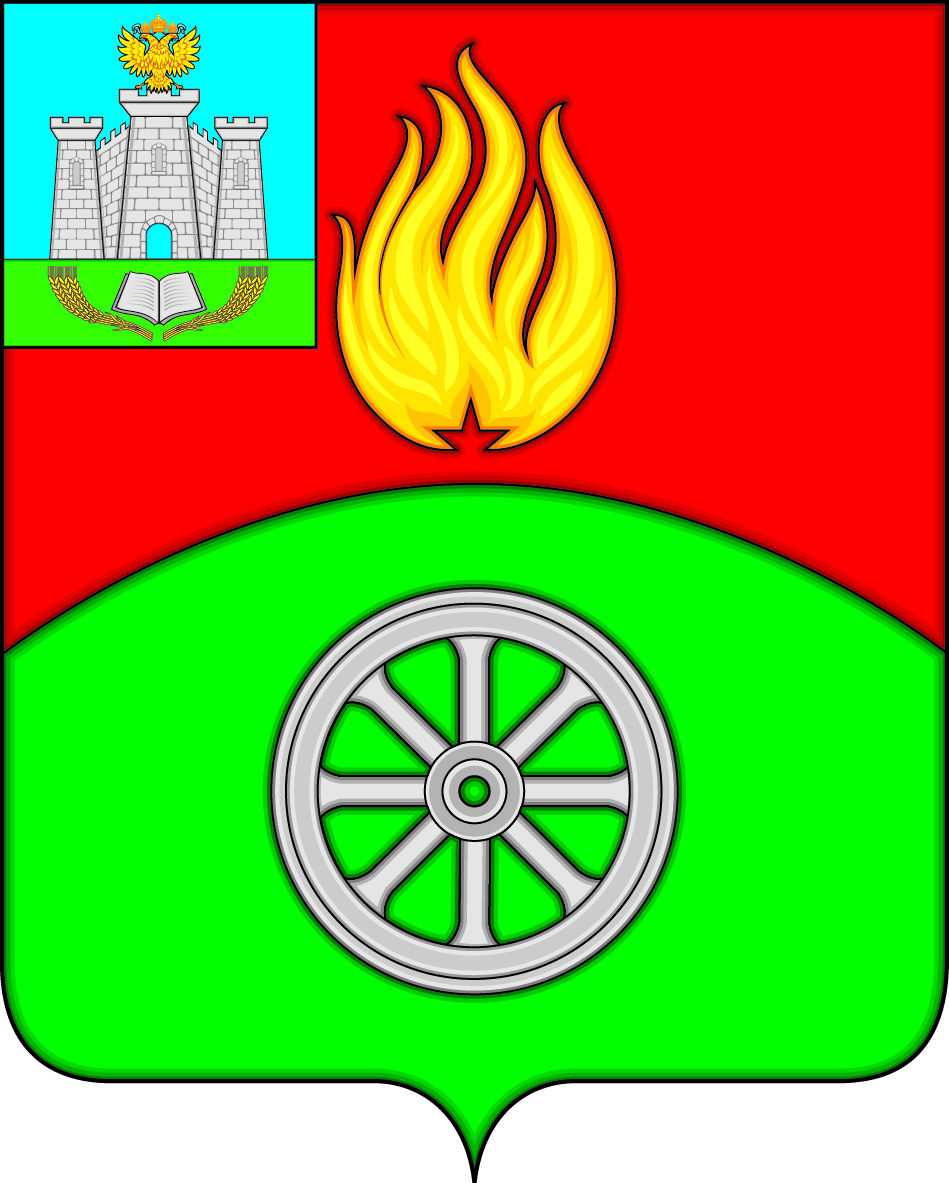  РОССИЙСКАЯ ФЕДЕРАЦИЯОРЛОВСКАЯ ОБЛАСТЬВЕРХОВСКИЙ РАЙОНАДМИНИСТРАЦИЯ ПОСЕЛКА ВЕРХОВЬЕПОСТАНОВЛЕНИЕ11 августа 2022 года                                                                                           № 250       п. ВерховьеО внесении изменений в постановление Администрации поселка Верховье Верховского района Орловской области от 16 сентября 2019 года № 178 «Об утверждении Порядка определения размера платы по соглашению об установлении сервитута в отношении земельных участков, находящихся в муниципальной собственности городского поселения Верховье Верховского района Орловской области»Руководствуясь подпунктом 3 пункта 2 статьи 39.25 Земельного кодекса Российской Федерации Администрация поселка Верховье Верховского района Орловской области п о с т а н о в л я е т:1. Внести в постановление Администрации поселка Верховье Верховского района Орловской области от 16 сентября 2019 года № 178 «Об утверждении Порядка определения размера платы по соглашению об установлении сервитута в отношении земельных участков, находящихся в муниципальной собственности городского поселения Верховье Верховского района Орловской области» следующие изменения: приложение изложить в редакции согласно приложению к настоящему постановлению.2. Настоящее постановление вступает в силу со дня его обнародования.Глава поселка Верховье                                                                    М.В. ВеличкинаПриложение к постановлению Администрации поселка Верховье Верховского района Орловской области от 11 августа 2022 года № 250 «Приложение к постановлению Администрации поселка Верховье Верховского района Орловской области от 16 сентября 2019 года № 178ПОРЯДОК определения размера платы по соглашению об установлении сервитута в отношении земельных участков, находящихся в муниципальной собственности городского поселения Верховье Верховского района Орловской области 1. Настоящий Порядок устанавливает механизм определения размера платы по соглашению об установлении сервитута в отношении земельных участков, находящихся в муниципальной собственности городского поселения Верховье Верховского района Орловской области (далее - плата по соглашению об установлении сервитута).2. Размер платы по соглашению об установлении сервитута за каждый год срока действия сервитута определяется с учетом положений пункта 5 настоящего Порядка в размере, равном ежегодной сумме земельного налога за земельный участок, за исключением случая, установленного пунктом 3 настоящего Порядка.3. Размер платы по соглашению об установлении сервитута в случае, если сервитут устанавливается в интересах органа государственной власти, государственного органа, органа местного самоуправления, государственного или муниципального учреждения, определяется на основании кадастровой стоимости земельного участка и рассчитывается как 0,01 процента кадастровой стоимости земельного участка за каждый год срока действия сервитута.4. Смена правообладателя земельного участка не является основанием для пересмотра размера платы по соглашению об установлении сервитута, определенного в соответствии с настоящим Порядком.5. В случае если сервитут устанавливается в отношении части земельного участка, размер платы по соглашению об установлении сервитута определяется пропорционально площади этой части земельного участка в соответствии с настоящим Порядком.